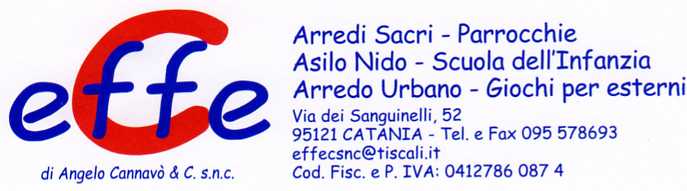 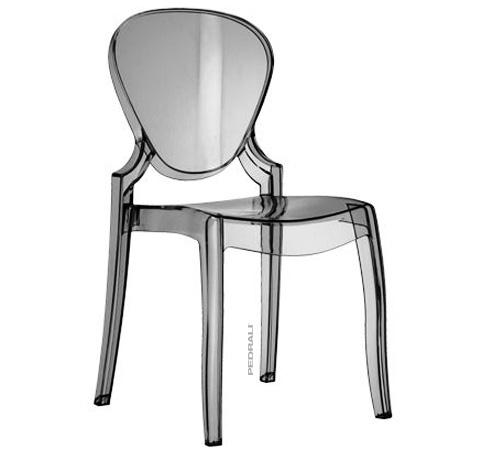 Descrizione:Seduta interamente realizzata in policarbonato,materiale resistente ed adatto a qualsiasi ambiente.La sedia si ispira ai canoni più tradizionali maintroduce elementi di contemporaneità sia nel disegnosia nel materiale e nella tecnologia costruttiva.Queen è disponibile nei colori bianco e nero full colouroppure nei colori trasparente, ambra, viola e fumè.Tipi di scuola: adultoCategoria: Sedie per adultiCodice: ES31039
